INOVATÍVNE VZDELÁVACIE NÁSTROJE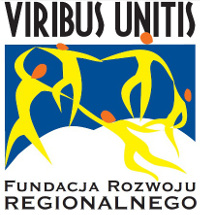 TÉMA: „Príprava životopisu a motivačného listu”Didaktické materiály pripravili:dr Tomasz Zacłonadr Monika MakowieckaCvičenie č. 1Napíšte životopis. Vyberte si ľubovoľný typ (chronologický alebo funkčný).Spôsob realizácie cvičenia.Cvičenie bude vykonané, ak:Napíšete životopis pomocou generátora životopisu.Použijete správne možnosti a usporiadanie textu.Cvičenie č. 2Napíšte motivačný list (vyberte si jeden druh: ako reakciu na inzerát, bez súvislosti na inzerát)Spôsob realizácie cvičenia:Cvičenie bude vykonané, ak:Napíšete životopis pomocou generátora životopisov a motivačných listov,Použijete správne možnosti a usporiadanie textu.Príklad chronologického životopisu :PríkladOsobné údaje:Meno a priezvisko:	Ferdynand Kiepski						Dátum narodenia:	04.11.1970, Varšava					Adresa:	            ul. Małorolna 18, 58-268 VaršavaTelefón:		061 44452 63Mobil:	                        0602 79 9043E-mailová adresa:	hanna.mostowiak@gmail.comPracovný cieľ:Pracovať ako marketingový a propagačný riaditeľ vo firme MASA S.A.Vzdelanie:1992 - 1997	Vysoká škola marketingu a reklamy vo Varšave, Fakulta marketingu a manažmentu. Odbor: Propagácia firiem,1987 - l992	Stredná škola ekonomická vo Varšave, odbor: Podniková ekonomika,Kurzy:Júl 1999 	Kurz pre členov dozorných rád štátnych spoločností,Pracovné skúsenosti:1999			Vedúci propagačného oddelenia v spoločnosti TOMI Sp. z. o. o.,1998 - 1999 r.		Špecialista pre propagáciu a reklamu v spoločnosti TOMI Sp. z o.o.,1997 - 1998 r.		Referent na oddelení služieb zákazníkom TOMI Sp. z o. o.,August 1997      	Študentská stáž v reklamnej agentúre ALAN.Zručnosti:			- anglický jazyk – veľmi dobrá úroveň, - nemecký jazyk- priemerná úroveň,- Word, Excel – veľmi dobrá znalosť.Záujmy:Poznávacie výlety, literatúra.Súhlasím so spracovaním mojich osobných údajov, ktoré sa nachádzajú v životopise a motivačnom liste pre potreby nevyhnutné  na realizáciu prijímacieho pohovoru (v súlade so zákonom z dňa 29. augusta 1997 o ochrane osobných údajových (Z. z. z 2002 č. 101, poz. 926 v znení neskorších predpisov).Príklad č. 2Meno a priezvisko: 		Józef GniotDátum a miesto narodenia: 	04.11.1974, Varšava, 			Kontaktné údaje:Adresa: 			ul. Mieszka III 3/18, 62-200 GnieznoTelefón:			061 44452 63Mobilný telefón:		0602 79 9043Vzdelanie:1990-1993: 	Odborná škola č. 2 v Gniezne, Odbor: automechanik1981-1989: 	Základná škola č. 9 Mieszka I v GniezneZískané skúsenosti a iné kvalifikácie:2006:  		kurz obsluhy vysokozdvižných vozíkov1993-1995: 	ukončená vojenská služba, pozícia v armáde: mechanik bojového vozidlaZáujmy:Šport, hudba, automobilový priemyselDoplnkové informácie:- žiadne závislosti- k dispozícií,,Súhlasím so spracovaním mojich osobných údajov, ktoré sa nachádzajú v životopise a motivačnom liste pre potreby nevyhnutné  na realizáciu prijímacieho pohovoru (v súlade so zákonom z dňa 29. augusta 1997 o ochrane osobných údajových (Z. z. z 2002 č. 101, poz. 926 v znení neskorších predpisov).Príklad funkčného životopisu:Osobné údaje:Meno a priezvisko:	Zbigniew NadętyDátum narodenia:	04.11.1970 , ŁowiczAdresa:	           ul. Miła 1,62-200 Łowicz			FotografiaTelefón: 		061 444 52 63					(ako na preukaz)Mobil: 	            0602 799 043E-mailová adresa: 		zbigniew@nadety.onet.plPracovný cieľ:Pracovať ako riaditeľ marketingu a propagácie v spoločnosti MIKO S.A.Pracovné zručnosti:Vedúce schopnosti – riadenie skupiny pracovníkov na oddelení propagácie a reklamy spoločnosti MIRO Sp. z o. o.,Zručnosti súvisiace s obsluhou klientov – práca na pozícií referenta na oddelení zákazníckych služieb vo firme MIRO Sp. z o. o.,administratívne schopnosti – príprava správ počas praxe a profesionálnej práce,Vzdelanie:Júl 1999		Kurz pre členov dozorných rád štátnych spoločností,1992 - 1997	Vysoká škôl marketingu a reklamy vo Varšave, Fakulta manažmentu a marketingu. Odbor: Propagácia firiem,1987- l992        	Stredná škola ekonomická v meste Łowicz, odbor: Podniková ekonomika.Pracovné skúsenosti:Vedúci oddelenia propagácie v spoločnosti MIRO Sp. z. o. o., súkromná firma, ktorá zamestnáva 250 pracovníkov, Špecialista oddelenia reklamy a propagácie firmy MIRO Sp. z o.o.,Študentská stáž v agentúre MATRIX, rodinná firma, ktorá zamestnáva 5 pracovníkov.Iné zručnosti:Nemecký jazyk – priemerná úroveň, Word, Excel – veľmi dobrá znalosť.Záujmy:	Poznávacie výlety, plávanieSúhlasím so spracovaním mojich osobných údajov, ktoré sa nachádzajú v životopise a motivačnom liste pre potreby nevyhnutné  na realizáciu prijímacieho pohovoru (v súlade so zákonom z dňa 29. augusta 1997 o ochrane osobných údajových (Z .z. z 2002 č. 101, poz. 926 v znení neskorších predpisov).Vzor motivačného listu, ktorý nereaguje na inzerát, určený zamestnávateľPoznaň, dňa 23.08.2011 Adam Zadowolonyul. Mieszka I 3/1860-056 Poznań 
tel.:0683 477 112Vážený pánMaciej MałorolnyHuman Resources ManagerFirma  MIRASOS S.A.ul. Wielka 230l-650 Varšava                                                                  Vážený Pán,	Sledujúc dynamicky rozvoj vašej firmy, ktorý sa prejavuje nie len  v tvorbe pobočiek v strategických poľských mestách (Krakov – október., Katovice – otvorenie plánované január 2007), ale aj v zavádzaní nových produktov, takých ako ..., by som rád vyjadril záujem o nadviazanie spolupráce s tak expanzívnou a rozvíjajúcou sa spoločnosťou.Ako zamestnanec spoločnosti MADA, ktorá sa zaoberá predajom a distribúciou nesladeného občerstvenia, som získal vedomosti a skúsenosti v oblasti vyjednávania a priameho predaja. Po dvojročnej práci na pozícií Sales Representative som postúpil na pozíciu Area Seles Menagera (región: Západné Poľsko), čo mi umožnilo preukázať väčšiu samostatnosť a rozšírilo rozsah mojich povinností o koordináciu  tímu štyroch obchodných zástupcov. Som presvedčený, že informácie, ktoré som uviedol a opis kvalifikácie Vás presvedčia o mojej veľkej motivácií využiť svoje vedomosti a schopnosti vo Vašej firme. Bolo by pre mňa veľkým potešením stretnúť sa s Vami. Som k dispozícií každý deň na telefónnom čísle 0601 000 000, ako aj od 9 do 17 na pevnej linke (022) 000 11 22.Teším sa na stretnutie,Zostávam s pozdravom,Adam Zadowolony,Súhlasím so spracovaním mojich osobných údajov, ktoré sa nachádzajú v životopise a motivačnom liste pre potreby nevyhnutné  na realizáciu prijímacieho pohovoru (v súlade so zákonom z dňa 29. augusta 1997 o ochrane osobných údajových (Z. z. z 2002 č. 101, poz. 926 v znení neskorších predpisov).Príklad motivačného listu, ktorý reaguje na inzerátPoznaň, dňa 25.05.2011Zbigniew Niemiłyul. Mylna l m. 7 
60-078 Poznaňtel.: (061) 434 7362Riaditeľ Personálneho oddeleniaFirma LASul. Wielka 2301- 650 VaršavaVážený pán riaditeľ,	Na základe Vášho inzerátu, ktorý sa objavil v „Głosie Poznania” dňa 21. mája 2011 by som Vám chcel predstaviť svoju kandidatúru na pozíciu obchodného špecialistu. Práca na tejto pozícií sa zhoduje s mojím vzdelaním, pracovnými skúsenosťami a záujmami.	Minulý rok som ukončil štúdium Marketingu na Vysokej škole manažmentu v Poznani s veľmi dobrými výsledkami.  Takmer rok som pracoval vo fabrike, ktorá vyrábala plynové sporáky v Piekarach. V tomto období som získal skúsenosti ako technik predaja masovo vyrábaných tovarov. Naučil som sa vyjednávať. V svojej práci dokážem využívať mnoho kancelárskych programov. Veľmi dobre ovládam program Excel. Medzi moje pracovné povinnosti patrila aj príprava zmlúv s našimi veľkoobchodnými zákazníkmi a táto skúsenosť by som určite vedel zúročiť vo Vašej firme.	Myslím si, že moje vzdelanie a profesionálne skúsenosti sa zhodujú s pracovnými požiadavkami, ktoré Vaša spoločnosť kladie na kandidátov na pozíciu špecialistu oddelenia predaja a marketingu.Spolu s motivačným listom posielam aj môj životopis. Dúfam, že vďaka nemu sa o mne dozviete viac a moju kvalifikáciu budete považovať za dostatočnú na to, aby ste mi zverili vyššie uvedenú pozíciu.V štvrtok 16. mája Vás budem telefonicky kontaktovať ohľadom nášho stretnutia. Kontakt so mnou je možný na telefónnom čísle  (061) 898 09 45 v  hodinách 15 - 21. Budem sa tešiť na našu spoluprácu.S pozdravomZbigniew Niemiły,Súhlasím so spracovaním mojich osobných údajov, ktoré sa nachádzajú v životopise a motivačnom liste pre potreby nevyhnutné  na realizáciu prijímacieho pohovoru (v súlade so zákonom z dňa 29. augusta 1997 o ochrane osobných údajových (Z. z. z 2002 č. 101, poz. 926 v znení neskorších predpisov).